       Оповещение жителей о проведении общественных обсуждений осуществлялось путем опубликования в газете «Светлый путь» № 50 от 18 декабря 2020г., на официальных сайтах Переволоцкого района  www.perevolock.ru-в разделе «Градостроительство-публичные слушания и общественные обсуждения-2020», на сайте Садовый сельсовет  sadov-adm.ru. Прием предложений и замечаний по проекту проводилось: в течение всего периода проведения общественных обсуждений.-на адрес электронной почты организатора общественных обсуждений:  OKSiUI@pr.orb.ru;      -в письменной форме  на почтовый адрес организатора  общественных обсуждений: 461263 Оренбургская область, п. Переволоцкий, ул. Ленинская, 76.        Дата проведения общественных обсуждений: с 22.12.2020 по 30.12. 2020.Во время проведения общественных обсуждений проекта предложений и замечаний  по проекту планировки территории совмещенного с проектом межевания территории не поступало. Вывод:1. Общественные обсуждения по проекту: 5244П «Сбор нефти и газа со скважин №№ 22, 31 Землянского участка недр», находящегося на территории муниципального  образования Садовый  сельсовет  Переволоцкого района Оренбургской области считать состоявшимися.
2. Рекомендовать к утверждению документацию по планировке территории  совмещенного с проектом межевания территории для проектирования и строительства объекта АО «Оренбургнефть»:  5244П «Сбор нефти и газа со скважин №№ 22, 31 Землянского участка недр», находящегося на территории муниципального  образования Садовый  сельсовет  Переволоцкого района Оренбургской области. 3. Опубликовать заключение о результатах общественных обсуждений в порядке, установленном для официального опубликования в печатном издании газеты «Светлый путь» и разместить на официальном сайте Администрации Переволоцкого района www.perevolock.ru в разделе «Градостроительство-публичные слушания и общественные обсуждения-2020», на сайте Садовый  сельсовет sadov-adm.ru.Начальник отдела поархитектуре, капитальномустроительству и инвестициям                                                        И.В. Черникова  Бурлакова А.Н.Тел. 8(35338)21536Заключение       О результатах общественных обсуждений с 22.12.2020 по 30.12.2020 по рассмотрению  проекта планировки территории совмещенного с проектом межевания территории для проектирования и строительства объекта АО «Оренбургнефть»: 5244П «Сбор нефти и газа со скважин №№ 22, 31 Землянского участка недр», находящегося на территории муниципального  образования Садовый  сельсовет  Переволоцкого района Оренбургской области.            1. Основание для проведения общественных обсуждений.Общественные обсуждения назначены постановлением администрации муниципального образования  Переволоцкий район Оренбургской области от 07.12.2020 № 1269-п «О проведении общественных обсуждений по рассмотрению проекта планировки территории совмещенного с проектом межевания территории для проектирования и строительства объекта АО «Оренбургнефть»:  5244П «Сбор нефти и газа со скважин №№ 22, 31 Землянского участка недр», находящегося на территории муниципального  образования Садовый  сельсовет  Переволоцкого района Оренбургской области.            2.Общие сведения о проекте представленном на общественных обсуждениях.Постановление о назначении общественных обсуждений.Проект планировки  территории совмещенного с проектом межевания территории.Предмет общественных обсуждений.Проект планировки территории совмещенного с проектом межевания территории для проектирования и строительства объекта АО «Оренбургнефть»: 5244П «Сбор нефти и газа со скважин №№ 22, 31 Землянского участка недр», находящегося на территории муниципального  образования Садовый  сельсовет  Переволоцкого района Оренбургской области.  3.Форма оповещения населения о проведении общественных обсуждений.           3.Форма оповещения населения о проведении публичных слушаний.Оповещение жителей о проведении публичных слушаний осуществлялось путем опубликования в газете «Светлый путь» № 25 от 28 июня 2019г. и на официальном сайте Переволоцкого района  (www.perevolock.ru) .Согласно протокола №1 от 17.04.2019 года   предложений и замечаний  по проекту не поступило.Состав и содержание проекта планировки территории совмещенного с проектом межевания территории по объекту:  «Реконструкция водопроводной сети в с.Кубанка Переволоцкого района Оренбургской области»  соответствует техническому заданию на проектирование,  постановлению Правительства РФ от 12.05.2017 №564 «Об утверждении положения о составе и содержании проектов планировки территории, предусматривающих размещение одного или несколько линейных объектов», генеральному плану и правилам землепользования и застройки муниципального образования Кубанский  сельсовет Переволоцкого района Оренбургской области.На основании вышеизложенного проект планировки территории совмещенного с проектом межевания территории по объекту: «Реконструкция водопроводной сети в с. Кубанка Переволоцкого района Оренбургской области»  подлежит утверждению.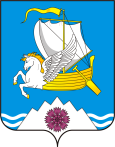 